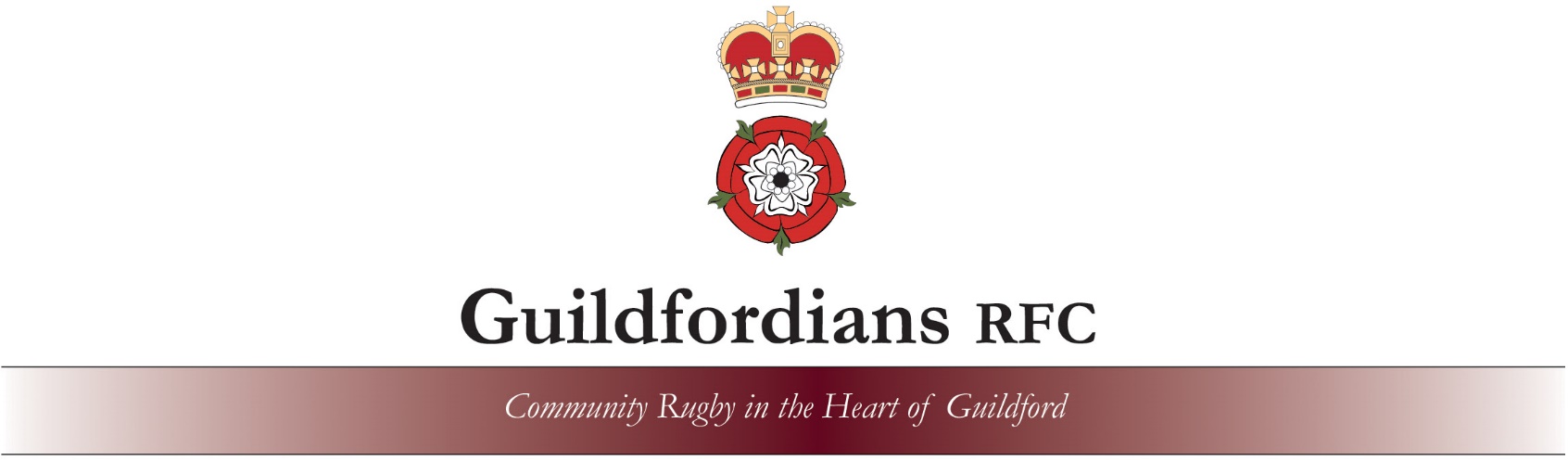 Festival Player Registration 10th March 2024Each SQUAD entered must provide a referee.All age groups – Mixed Ability Squads To save time on the day, please complete this form in advance with the details of allowable players for each team in your age group and email to: minis.fixtures@grfc.co.ukPhotography: The RFU has published guidelines on the photography of children. All clubs entering our festival are asked to agree that parents taking photographs of their child(ren) do so as part of the normal course of rugby activity and that the images may be used in club publicity or local press, in line with RFU guidelines for the welfare of young people in Rugby Union.Club:Age Group: Lead Coach:  Team (e.g. Red/Blue):    (if more than one entered at this age group) Referee:Team (e.g. Red/Blue):    (if more than one entered at this age group) Max. per Team Players Name Date of Birth RFU Number U7 Maximum 1U7 Maximum 2U7 Maximum 3U7 Maximum 4U7 Maximum 5U7 Maximum 6U8 Maximum 7U8 Maximum 8U8 Maximum 9U8 Maximum 10 U9 Maximum  11 U10 Maximum 12 U11 Maximum  13